附錄-2           宜蘭縣五結鄉學進國民小學 教學活動設計單(授課者填寫） 107.08修訂附錄-3             宜蘭縣五結鄉學進國民小學 教學觀察前會談記錄表   107.08修訂      時間： 111 年  3 月 23 日 9:00    地點： 音樂教室         教學者： 林宏仁     與談者： 張慧姬                   附錄-4        宜蘭縣五結鄉學進國民小學  教學觀察紀錄表        107.08修訂一、檢核指標達成度： 二、學生課堂觀察紀實三、回饋與建議事項附錄-5 宜蘭縣五結鄉學進國民小學  校長及教師公開授課自評表(授課者填寫）107.08修訂附錄-6                  宜蘭縣五結鄉學進國民小學 教學觀察後會談記錄表   107.08修訂授課教師姓名：         林宏仁       　任教科目：    社會         　 上課班級：  五忠             觀   察   者：         張慧姬                  　觀察日期、節次：  111.3.23                  觀察後會議時間：111年 3   月  28  日 下   午 1 時10 分     紀錄:    張慧姬               附錄-7                                        宜蘭縣五結鄉學進國民小學                  公開授課學習活動照片(觀課者協助拍攝）    107.08修訂授課教師林宏仁核心素養社-E-A2敏覺居住地方的社會、自然與人文環境變遷，關注生活問題及其影響，並思考解決方法。社-E-A2敏覺居住地方的社會、自然與人文環境變遷，關注生活問題及其影響，並思考解決方法。社-E-A2敏覺居住地方的社會、自然與人文環境變遷，關注生活問題及其影響，並思考解決方法。社-E-A2敏覺居住地方的社會、自然與人文環境變遷，關注生活問題及其影響，並思考解決方法。授課年級五年忠班核心素養社-E-A2敏覺居住地方的社會、自然與人文環境變遷，關注生活問題及其影響，並思考解決方法。社-E-A2敏覺居住地方的社會、自然與人文環境變遷，關注生活問題及其影響，並思考解決方法。社-E-A2敏覺居住地方的社會、自然與人文環境變遷，關注生活問題及其影響，並思考解決方法。社-E-A2敏覺居住地方的社會、自然與人文環境變遷，關注生活問題及其影響，並思考解決方法。教學領域社會領域學習表現1b-Ⅲ-3解析特定人物、族群與事件在所處時間、空間脈絡中的位置與意義。2b-Ⅲ-1體認人們對社會事物與環境有不同的認知、感受、意見與表現方式，並加以尊重。1b-Ⅲ-3解析特定人物、族群與事件在所處時間、空間脈絡中的位置與意義。2b-Ⅲ-1體認人們對社會事物與環境有不同的認知、感受、意見與表現方式，並加以尊重。1b-Ⅲ-3解析特定人物、族群與事件在所處時間、空間脈絡中的位置與意義。2b-Ⅲ-1體認人們對社會事物與環境有不同的認知、感受、意見與表現方式，並加以尊重。1b-Ⅲ-3解析特定人物、族群與事件在所處時間、空間脈絡中的位置與意義。2b-Ⅲ-1體認人們對社會事物與環境有不同的認知、感受、意見與表現方式，並加以尊重。教學單元壹-二-3殖民統治下的台灣社會學習表現1b-Ⅲ-3解析特定人物、族群與事件在所處時間、空間脈絡中的位置與意義。2b-Ⅲ-1體認人們對社會事物與環境有不同的認知、感受、意見與表現方式，並加以尊重。1b-Ⅲ-3解析特定人物、族群與事件在所處時間、空間脈絡中的位置與意義。2b-Ⅲ-1體認人們對社會事物與環境有不同的認知、感受、意見與表現方式，並加以尊重。1b-Ⅲ-3解析特定人物、族群與事件在所處時間、空間脈絡中的位置與意義。2b-Ⅲ-1體認人們對社會事物與環境有不同的認知、感受、意見與表現方式，並加以尊重。1b-Ⅲ-3解析特定人物、族群與事件在所處時間、空間脈絡中的位置與意義。2b-Ⅲ-1體認人們對社會事物與環境有不同的認知、感受、意見與表現方式，並加以尊重。教材來源自編學習內容Af-Ⅲ-2國際間因利益競爭而造成衝突、對立與結盟。Cb-Ⅲ-1不同時期臺灣、世界的重要事件與人物，影響臺灣的歷史變遷。Af-Ⅲ-2國際間因利益競爭而造成衝突、對立與結盟。Cb-Ⅲ-1不同時期臺灣、世界的重要事件與人物，影響臺灣的歷史變遷。Af-Ⅲ-2國際間因利益競爭而造成衝突、對立與結盟。Cb-Ⅲ-1不同時期臺灣、世界的重要事件與人物，影響臺灣的歷史變遷。Af-Ⅲ-2國際間因利益競爭而造成衝突、對立與結盟。Cb-Ⅲ-1不同時期臺灣、世界的重要事件與人物，影響臺灣的歷史變遷。教學日期學習內容Af-Ⅲ-2國際間因利益競爭而造成衝突、對立與結盟。Cb-Ⅲ-1不同時期臺灣、世界的重要事件與人物，影響臺灣的歷史變遷。Af-Ⅲ-2國際間因利益競爭而造成衝突、對立與結盟。Cb-Ⅲ-1不同時期臺灣、世界的重要事件與人物，影響臺灣的歷史變遷。Af-Ⅲ-2國際間因利益競爭而造成衝突、對立與結盟。Cb-Ⅲ-1不同時期臺灣、世界的重要事件與人物，影響臺灣的歷史變遷。Af-Ⅲ-2國際間因利益競爭而造成衝突、對立與結盟。Cb-Ⅲ-1不同時期臺灣、世界的重要事件與人物，影響臺灣的歷史變遷。教學設備PPT簡報、紀錄片、訪談影片、投影機、布幕PPT簡報、紀錄片、訪談影片、投影機、布幕PPT簡報、紀錄片、訪談影片、投影機、布幕PPT簡報、紀錄片、訪談影片、投影機、布幕PPT簡報、紀錄片、訪談影片、投影機、布幕PPT簡報、紀錄片、訪談影片、投影機、布幕教學活動設計教學活動設計教學活動設計教學活動設計預期學生表現時間評量方式課程名稱:宜蘭太平洋戰爭的故事一、引起動機1.提問:有關課本裡與第二次世界大戰、皇民化運動相關的問題二、主要活動：宜蘭在二戰太平洋戰爭中，發生了什麼事?1.二戰前的宜蘭基礎建設已大幅進步，宜蘭人過著什麼樣的生活?2.中日戰爭爆發後，日本版圖大幅擴張，為因應戰爭，日本開始在台灣推動皇民化運動。3.珍珠港事件爆發，美軍開始反擊，逐步收復某些日軍佔領的太平洋島嶼(跳島戰爭)。4.1944年美軍收復塞班島，日本、台灣、菲律賓進入其轟炸機攻擊範圍。5.為防範美軍攻擊，台灣島進行「築城計畫」，建設許多碉堡、砲台、坑道、飛機掩體等軍事設備。6.1944年10月，台灣空戰，美軍轟炸台灣各地。宜蘭受災慘重。7.1945年，美軍陸續轟炸台灣。台灣人也被派赴戰場，從事戰爭相關工作。8.因戰爭吃緊，日軍成立神風特攻隊。9.1945年5月31日，盟軍空襲宜蘭市10.美軍在日本投下原子彈，日皇「玉音放送」，日本投降。三、綜合活動1.學生發表對太平洋戰爭的感想課程名稱:宜蘭太平洋戰爭的故事一、引起動機1.提問:有關課本裡與第二次世界大戰、皇民化運動相關的問題二、主要活動：宜蘭在二戰太平洋戰爭中，發生了什麼事?1.二戰前的宜蘭基礎建設已大幅進步，宜蘭人過著什麼樣的生活?2.中日戰爭爆發後，日本版圖大幅擴張，為因應戰爭，日本開始在台灣推動皇民化運動。3.珍珠港事件爆發，美軍開始反擊，逐步收復某些日軍佔領的太平洋島嶼(跳島戰爭)。4.1944年美軍收復塞班島，日本、台灣、菲律賓進入其轟炸機攻擊範圍。5.為防範美軍攻擊，台灣島進行「築城計畫」，建設許多碉堡、砲台、坑道、飛機掩體等軍事設備。6.1944年10月，台灣空戰，美軍轟炸台灣各地。宜蘭受災慘重。7.1945年，美軍陸續轟炸台灣。台灣人也被派赴戰場，從事戰爭相關工作。8.因戰爭吃緊，日軍成立神風特攻隊。9.1945年5月31日，盟軍空襲宜蘭市10.美軍在日本投下原子彈，日皇「玉音放送」，日本投降。三、綜合活動1.學生發表對太平洋戰爭的感想課程名稱:宜蘭太平洋戰爭的故事一、引起動機1.提問:有關課本裡與第二次世界大戰、皇民化運動相關的問題二、主要活動：宜蘭在二戰太平洋戰爭中，發生了什麼事?1.二戰前的宜蘭基礎建設已大幅進步，宜蘭人過著什麼樣的生活?2.中日戰爭爆發後，日本版圖大幅擴張，為因應戰爭，日本開始在台灣推動皇民化運動。3.珍珠港事件爆發，美軍開始反擊，逐步收復某些日軍佔領的太平洋島嶼(跳島戰爭)。4.1944年美軍收復塞班島，日本、台灣、菲律賓進入其轟炸機攻擊範圍。5.為防範美軍攻擊，台灣島進行「築城計畫」，建設許多碉堡、砲台、坑道、飛機掩體等軍事設備。6.1944年10月，台灣空戰，美軍轟炸台灣各地。宜蘭受災慘重。7.1945年，美軍陸續轟炸台灣。台灣人也被派赴戰場，從事戰爭相關工作。8.因戰爭吃緊，日軍成立神風特攻隊。9.1945年5月31日，盟軍空襲宜蘭市10.美軍在日本投下原子彈，日皇「玉音放送」，日本投降。三、綜合活動1.學生發表對太平洋戰爭的感想課程名稱:宜蘭太平洋戰爭的故事一、引起動機1.提問:有關課本裡與第二次世界大戰、皇民化運動相關的問題二、主要活動：宜蘭在二戰太平洋戰爭中，發生了什麼事?1.二戰前的宜蘭基礎建設已大幅進步，宜蘭人過著什麼樣的生活?2.中日戰爭爆發後，日本版圖大幅擴張，為因應戰爭，日本開始在台灣推動皇民化運動。3.珍珠港事件爆發，美軍開始反擊，逐步收復某些日軍佔領的太平洋島嶼(跳島戰爭)。4.1944年美軍收復塞班島，日本、台灣、菲律賓進入其轟炸機攻擊範圍。5.為防範美軍攻擊，台灣島進行「築城計畫」，建設許多碉堡、砲台、坑道、飛機掩體等軍事設備。6.1944年10月，台灣空戰，美軍轟炸台灣各地。宜蘭受災慘重。7.1945年，美軍陸續轟炸台灣。台灣人也被派赴戰場，從事戰爭相關工作。8.因戰爭吃緊，日軍成立神風特攻隊。9.1945年5月31日，盟軍空襲宜蘭市10.美軍在日本投下原子彈，日皇「玉音放送」，日本投降。三、綜合活動1.學生發表對太平洋戰爭的感想學生能專心聽講，回答提問40分鐘口頭回答參考資料:《影片》面向太平洋-宜蘭的二戰時代，宜蘭縣文化局發行參考資料:《影片》面向太平洋-宜蘭的二戰時代，宜蘭縣文化局發行參考資料:《影片》面向太平洋-宜蘭的二戰時代，宜蘭縣文化局發行參考資料:《影片》面向太平洋-宜蘭的二戰時代，宜蘭縣文化局發行參考資料:《影片》面向太平洋-宜蘭的二戰時代，宜蘭縣文化局發行參考資料:《影片》面向太平洋-宜蘭的二戰時代，宜蘭縣文化局發行參考資料:《影片》面向太平洋-宜蘭的二戰時代，宜蘭縣文化局發行觀課者張慧姬張慧姬觀課領域社會授課教師   林宏仁觀課年/班五忠教學單元或名稱教學單元或名稱宜蘭太平洋戰爭的故事宜蘭太平洋戰爭的故事宜蘭太平洋戰爭的故事觀課時間 111年3月23 日  上午第三節 111年3月23 日  上午第三節 111年3月23 日  上午第三節層面檢核重點項目(可依授課狀況自訂其他項目)檢核重點項目(可依授課狀況自訂其他項目)達成度達成度達成度達成度文字敘述層面檢核重點項目(可依授課狀況自訂其他項目)檢核重點項目(可依授課狀況自訂其他項目)值得推薦大致不錯有待調整未呈現文字敘述A課程與教學A1學習目標能清楚呈現ˇ教師提供專業PPT，讓學生能專注於學習的內容，以營造熱烈的學習氣氛A課程與教學A2學習情境能適當設計ˇ教師提供專業PPT，讓學生能專注於學習的內容，以營造熱烈的學習氣氛A課程與教學A3教學節奏能流暢掌握ˇ教師提供專業PPT，讓學生能專注於學習的內容，以營造熱烈的學習氣氛A課程與教學A4教師提供專業PPT，讓學生能專注於學習的內容，以營造熱烈的學習氣氛A課程與教學A5教師提供專業PPT，讓學生能專注於學習的內容，以營造熱烈的學習氣氛B班級經營B1秩序常規能有效維持ˇ互相討論、對話的機會，並在上課過程中回應教師的提問。B班級經營B2學生表現能給予增強ˇ互相討論、對話的機會，並在上課過程中回應教師的提問。B班級經營B3走動並關照多數學生ˇ互相討論、對話的機會，並在上課過程中回應教師的提問。B班級經營B4互相討論、對話的機會，並在上課過程中回應教師的提問。B班級經營B5互相討論、對話的機會，並在上課過程中回應教師的提問。 教學活動概述(1)學生參與度 教學活動概述(2)學生參與度教學活動概述(3)學生參與度皇民化運動ˇ高度參與□中度參與□低度參與宜蘭在二戰太平洋發生甚麼事ˇ高度參與□中度參與□低度參與太平洋戰爭的感想ˇ高度參與□中度參與□低度參與1.老師擅長講書，課堂內容就像歷史故事搬上螢幕，引起同學學習興趣。學生也樂於學習，思考程度不斷深化。2. 此次入班觀課個人獲益良多，宏仁老師營造活潑生動的教學情境，統整重點井然有序，師生問答深究歷史，值得學習效法。授課教師林宏仁觀課日期111  年3 月23日觀課者張慧姬教學年/班五忠教學領域教學單元社會領域壹-二-3殖民統治下的台灣社會社會領域壹-二-3殖民統治下的台灣社會社會領域壹-二-3殖民統治下的台灣社會學習內容宜蘭太平洋戰爭的故事宜蘭太平洋戰爭的故事宜蘭太平洋戰爭的故事省察與調整(檢視教案、檢核指標達成度、學生課堂觀察紀實與觀課者回饋建議等。)可調整之處可能原因與調整策略可能原因與調整策略省察與調整(檢視教案、檢核指標達成度、學生課堂觀察紀實與觀課者回饋建議等。)學生上課認真，也願意主動記筆記，也能回答老師的提問，但知識的獲得較單向，缺少自主學習的機會，也較缺少自我思考、整理、統整的空間這堂課的設計即為講述式，重點在讓學生於有限時間內，獲得有系統的宜蘭太平洋戰爭的在地知識。建議可以多加一堂課，讓學生有時間、有機會可以做整理、統整、提問，並進行議題討論與分享。這堂課的設計即為講述式，重點在讓學生於有限時間內，獲得有系統的宜蘭太平洋戰爭的在地知識。建議可以多加一堂課，讓學生有時間、有機會可以做整理、統整、提問，並進行議題討論與分享。學習目標達成情形由授課者與觀課者的課堂觀察，學生應達到不錯的學習目標。由授課者與觀課者的課堂觀察，學生應達到不錯的學習目標。由授課者與觀課者的課堂觀察，學生應達到不錯的學習目標。授課者自我省思與精進策略一堂課的時間似乎不足，可以再加一堂，第二堂並作小組的議題討論與分享。一堂課的時間似乎不足，可以再加一堂，第二堂並作小組的議題討論與分享。一堂課的時間似乎不足，可以再加一堂，第二堂並作小組的議題討論與分享。觀課者授課教師值得推薦的優點是：1.自編教材廣泛的收集第二次世界大戰影片，讓學生彷彿身歷其境在二次世界大戰中。2.學生很愛上這堂課，幾乎人人一本筆記簿，用自己的語彙紀錄老師傳授的知識。3.讓觀課者印象深刻，透過不斷的詰問，學生須專注聆聽，得體回答，師生雙方不但互動良好，教學成效亦佳4.利用多樣化的教學媒材，刺激學生感官，產生加深加廣知識的連結觀課者授課教師需要調整的地方是：1.觀課者具體的建議是：1.自編教材內容豐富，時間可能要再延長。觀課者   觀課教師簽名：授課者回應：1.應再多加一堂課，教學時間才會較為充裕，並讓學生有議題討論與分享的機會。2.歷史事件有其因果，常是前後相關，接下來的課程進入國民政府時代，將討論二二八事件等，可以再提出皇民化運動與二二八事件的相關性，讓學生對台灣史的理解更加深刻。授課者  授課教師簽名：其他其他決議事項: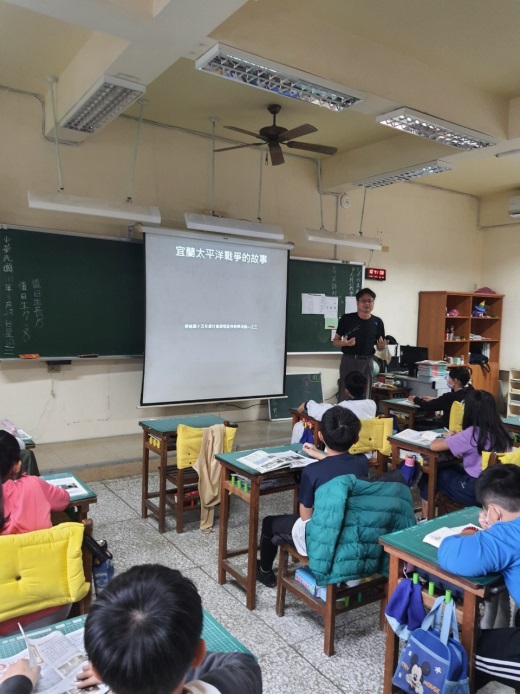 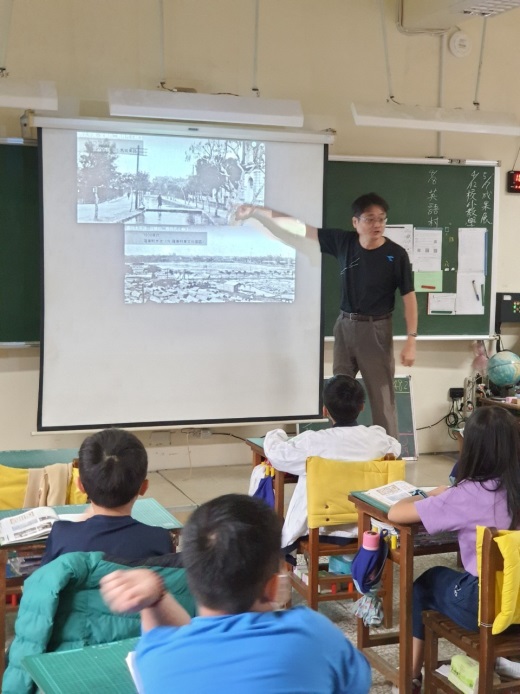 活動：宜蘭太平洋戰爭的故事                 日期：2022/03/23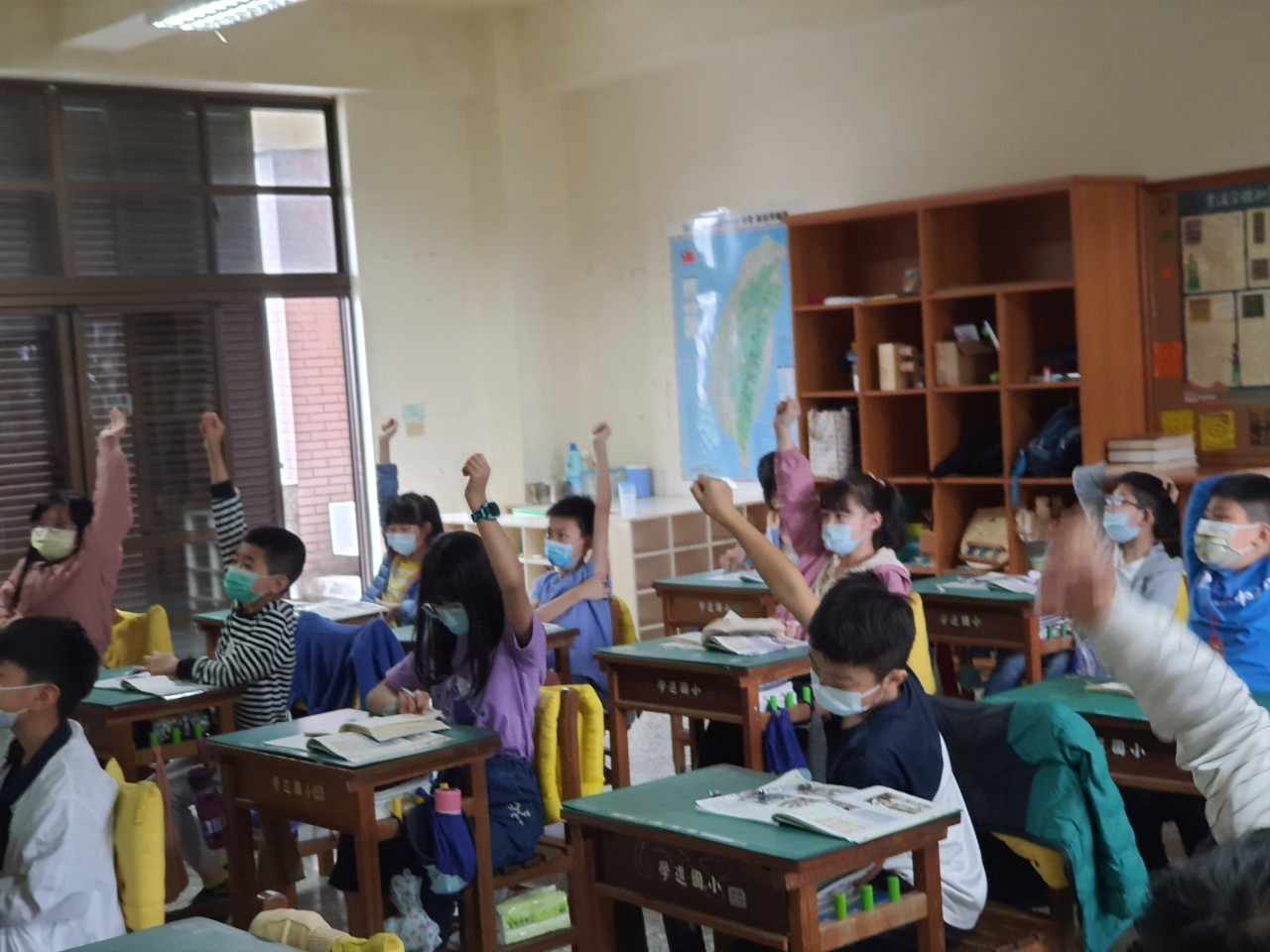 活動：宜蘭太平洋戰爭的故事                 日期：2022/03/23